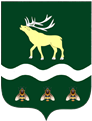 АДМИНИСТРАЦИЯЯКОВЛЕВСКОГО МУНИЦИПАЛЬНОГО РАЙОНА ПРИМОРСКОГО КРАЯПОСТАНОВЛЕНИЕ Об определении мест для размещения печатных агитационных материаловВ соответствии с пунктом 7 статьи 54  Федерального Закона от 12 июня 2002 года № 67-ФЗ «Об основных гарантиях избирательных прав и права на участие в референдуме граждан Российской Федерации», частью 7 статьи 65 Избирательного кодекса Приморского края, решением Территориальной избирательной комиссии Яковлевского района от 06.03.2023 № 45/229 «О предложении мест для размещения зарегистрированными кандидатами печатных агитационных материалов на выборах депутатов Думы Яковлевского муниципального округа Приморского края, руководствуясь Уставом Яковлевского муниципального района, Администрация Яковлевского муниципального районаПОСТАНОВЛЯЕТ:Определить места для размещения печатных агитационных материалов на территории избирательных участков с № 3501 по № 3526 Яковлевского муниципального района при подготовке и проведении выборов депутатов Думы Яковлевского муниципального округа Приморского края, назначенных на 14 мая 2023 года (прилагается).Руководителю аппарата опубликовать настоящее постановление в районной газете «Сельский труженик» и разместить на официальном сайте Администрации Яковлевского муниципального района.Контроль исполнения настоящего постановления оставляю за собой.Глава района -  глава Администрации Яковлевского муниципального района                                    А.А. КоренчукПриложениеУТВЕРЖДЕНО постановлением Администрации Яковлевского муниципального района от 29.03.2023 № 145-паПЕРЕЧЕНЬ  МЕСТДля размещения печатных агитационных материалов на территории избирательных участков с № 3501 по № 3526 Яковлевского муниципального района при подготовке и проведении выборов депутатов Думы Яковлевского муниципального округа Приморского края, назначенных на 14 мая 2023 года   от29.03.2023 с. Яковлевка№145-па№ избирательного участкаМесто размещения3501с. Яковлевка: информационный щит ул. Ленинская, 27 (Автовокзал)информационный щит пер. Почтовый, 1 (парк)3502остановки общественного транспорта с. Яковлевка  ул. Советская (Заря и Пчелосовхоз)  3503Остановки общественного транспорта с. Яковлевка  ул. Октябрьская и ул. Центральная3504Информационный щит с. Яковлевка ул. Карпатовская (гарнизон)3505остановка общественного транспорта с. Яковлевка ул. Советская (школа) 3506Информационный щит ул. Центральная, (напротив дома № 33), остановка общественного транспорта3507Информационный щит ул. Центральная, (напротив дома №19), остановка общественного транспорта3508остановка общественного транспорта  с. Яблоновка, ул. Советская3509Информационный щит с. Николо-Михайловка,  ул. Центральная (напротив дома № 11)3510Информационный щит с. Озерное, ул. Школьная3511Информационный щит с. Бельцово ул. Центральная 3512Информационный щит с. Загорное ул. Центральная (напротив дома № 21) 3513остановка общественного транспорта с. Краснояровка, ул. Центральная3514доска объявлений жд. ст. Варфоломеевка, ул. Почтовая, 19, остановки общественного транспорта по ул. Почтовой3515доска объявлений жд. ст. Варфоломеевка, ул. Почтовая, 19, остановки общественного транспорта по ул. Почтовой3516доска объявлений с. Варфоломеевка, ул. Пролетарская, 27 3517остановка общественного транспорта с. Достоевка, ул. Шоссейная   3518доска объявлений с. Варфоломеевка, ул. Пролетарская, 27 3519Информационный щит с. Новосысоевка  ул. Пролетарская, остановки общественного  транспорта по ул. Пролетарской3520Информационный щит с. Новосысоевка  ул. Пролетарская, остановки общественного  транспорта по ул. Пролетарской3521Информационный щит жд. ст. Сысоевка ул. Нефтебаза (возле магазина «Жасмин») 3522Информационный щит с. Старосысоевка  ул. Колхозная (возле дома 22) 3523Информационный щит с. Новосысоевка  ул. Пролетарская, остановки общественного  транспорта по ул. Пролетарской3524остановка общественного  транспорта с.Новосысоевка ул. 7-й км3525информационный щит с. Новосысоевка, ул. Пролетарская, 20 а3526Информационный щит с. Новосысоевка  ул. Пролетарская, остановки общественного  транспорта по ул. Пролетарской